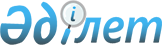 Об изменениях в административно-территориальном устройстве Сарыкольского районаСовместное постановление акимата Костанайской области от 19 октября 2010 года № 6 св и решение маслихата Костанайской области от 19 октября 2010 года № 340. Зарегистрировано Департаментом юстиции Костанайской области 19 ноября 2010 года № 3738

      Сноска. По всему тексту на государственном языке слова "селолық", "селосы", "селосының" заменены соответственно словами "ауылдық", "ауылы", "ауылының", текст на русском языке не меняется - постановлением акимата Костанайской области от 04.07.2014 № 9 и решением маслихата Костанайской области от 04.07.2014 № 297 (вводится в действие по истечении десяти календарных дней после дня его первого официального опубликования).      В соответствии с подпунктом 6) статьи 3, статьями 8 и 11 Закона Республики Казахстан от 8 декабря 1993 года "Об административно-территориальном устройстве Республики Казахстан" и с учетом мнения представительного и исполнительного органов Сарыкольского района акимат Костанайской области ПОСТАНОВЛЯЕТ и Костанайский областной маслихат РЕШИЛ:



      1. Упразднить следующие населенные пункты с количеством населения менее 50 человек:

      село Аксу Лесного сельского округа Сарыкольского района;

      село Ишимское Ленинградского сельского округа Сарыкольского района;

      село Новодудаковка Тагильского сельского округа Сарыкольского района.



      2. Включить упраздненные населенные пункты:

      село Аксу в состав села Большие Дубравы Лесного сельского округа Сарыкольского района;

      село Ишимское в состав села Карашилик Ленинградского сельского округа Сарыкольского района;

      село Новодудаковка в состав села Тагильское Тагильского сельского округа Сарыкольского района.



      3. Настоящее постановление и решение вводится в действие по истечении десяти календарных дней после дня его первого официального опубликования.      Аким Костанайской области                  С. Кулагин      Председатель сессии                        С. Ещанов      Секретарь Костанайского

      областного маслихата                       С.Тукенов
					© 2012. РГП на ПХВ «Институт законодательства и правовой информации Республики Казахстан» Министерства юстиции Республики Казахстан
				